  Colegio Santa Ana (Fraga)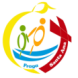 ¡¡¡¡¡Nos vamos de vacaciones de  Semana Santa!!!Bueno familias ha llegado el momento de descansar de las tareas de colegio, esperamos que disfrutéis de estas vacaciones tan especiales y volváis cargados de energía . Nos vemos el 14 de abril.Acabar las unidades de lengua, matemáticas y sociales. También los cuadernillos de deberes durante estos días de vacaciones.Esta Semana Santa #NosQuedamosDeVacaciones, pero no por eso debemos renunciar a viajar... aunque sea con la imaginación.En SM te proponemos que recorráis en familia uno de estos países: Japón, Australia, Inglaterra, México, Egipto, Francia y Grecia.
Para ello, os hemos preparado unas rutas muy interesantes, con un montón de actividades que os permitirán conocer la cultura y la gastronomía de ese lugar. https://www.grupo-sm.com/es/post/nosquedamosdevacaciones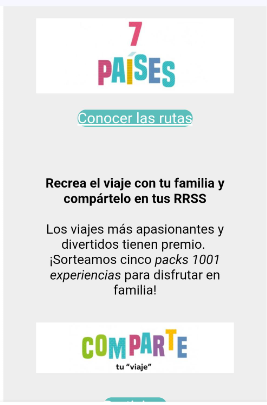 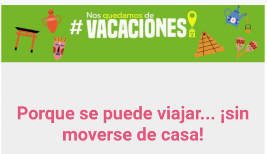 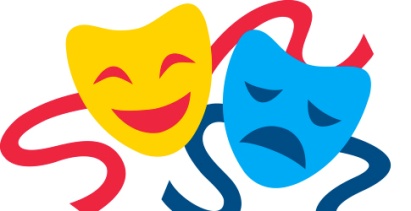 ENGLISHTe recomendamos visualizar la siguiente OBRA de TEATRO. http://latourneteatro.com/en/stay-positive-through-theatre/A PARTIR DEL LUNES IREMOS AÑADIENDO LAS SOLUCIONES DE LAS PÁGINAS QUE FALTAN DE LENGUA Y MATEMÁTICAS CORRESPONDIENTES A LA UNIDAD 8. RESPECTO A LOS AUDIOS DE LOS EJERCICIOS ESTARÁN DISPONIBLES A LA VUELTA DE VACACIONES. DE MOMENTO, NO ES NECESARIO HACER LOS EJERCICIOS QUE LOS CONTENGAN. ESTA MISIÓN ES SECRETA.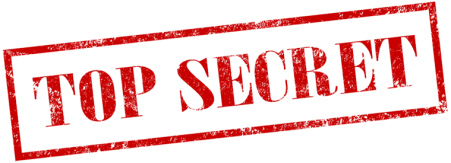 SIGUE LEYENDO SOLAMENTE SI ERES CAPAZ DE GUARDAR UN SECRETO. El próximo día 7 de ABRIL es el Día Mundial de la Salud y estoy algo preocupada por algunos de mis compañeros PROFES del Colegio SANTA ANA de FRAGA. Desde hace unos días están más tristes de lo normal, con pocas ganas y mucho estrés. Se hacen los valientes y siguen trabajando pero… ¡A MÍ NO ME ENGAÑAN!  Algo raro está sucediendo dentro de sus cabezas. Creo que os echan de menos y por eso sonríen menos. Puede que su corazón solo funcione bien con vuestras sonrisas y palabras. Quizá se están quedando sin pilas y solo vuestra energía pueda sanarlos. ¡HAY QUE SALIR DE ESTA CRISIS! Os propongo lo siguiente: Estoy segura de que en casa tendrás un rincón especial donde te relajas, meditas o te calmas. Un lugar que puedes compartir con tu familia y que te ayuda a sanar. Si no lo tienes puedes crearlo.  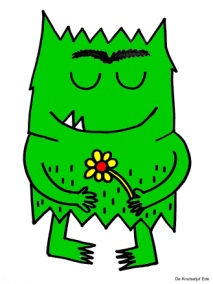 SUGERENCIA: Puedes practicar yoga con estos links:https://youtu.be/t8748OWc1nQhttps://youtu.be/LOYxOzMUgAYMISIÓN  1: Envía una foto de ese rincón o un vídeo dando instrucciones sencillas de cómo crearlo y cómo utilizarlo. También puedes fotografiarte practicando una de las posturas.      ESTO LES AYUDARÁ A RELAJARSE                        Lo que viene a continuación tendrás que descubrirlo tú mismo si quieres pasar un rato divertido. Contarlo sería estropear el momento.  https://youtu.be/DIGSUvaJazchttps://youtu.be/RxEysnEcTiAMISIÓN 2: Envía una foto original y divertida que nos arranque la sonrisa. Seguro que eso los ANIMA un montón. 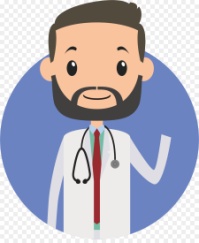 MISIÓN 3: GRABA un AUDIO dando consejos como si fueras un doctor y le tuvieras que explicar a un profesor cómo debe cuidarse en estos momentos tan complicados. Estoy segura de que mis compañeros lo saben, pero hay que recordárselo. Puedes recomendarles música para los oídos.  ES UNA GRAN TERAPIAPuedes sugerirles libros para la vista. Puedes prepararles unos pasos de baile para mover su cuerpo (manda vídeo)Y cualquier otra cosa que se te ocurra…Mi correo:  malegre@santanafraga.com Fecha de entrega de las MISIONES: Lunes 6 de Abril (último día)